САНКТ-ПЕТЕРБУРГСКИЙ ГОСУДАРСТВЕННЫЙ УНИВЕРСИТЕТ  Факультет искусств  Направление 072500 «Дизайн»  Отзыв руководителя на выпускную квалификационную работу студентаГао Тунюйна тему:  Графическое сопровождение выставки «Время»Научный руководитель: член Союза дизайнеров России,          старший преподаватель кафедры дизайна Лапутенко Юлия ВалерьевнаТема, выбранная Гао Тунюй является актуальной, так как отвечает современным тенденциям разработки графического сопровождения для выставочных проектов. Автор ответственно подошел к анализу предпроектной ситуации и аналогов.  Работа выполнена в соответствии с техническим заданием на проектирование и отвечает данным пред-проектного исследования. При разработке проекта продемонстрирован творческий подход дизайнера-графика в создании авторской графики для проекта. Принципиальные решения и концепция в квалификационной работе Гао Тунюй обоснованы. Работа имеет перспективы для дальнейшего развития и практического внедрения.На основании вышеизложенного считаю, что студент Гао Тунюй выполнил выпускную квалификационную работу и достоен присвоения степени бакалавра дизайна по направлению «Дизайн», профиль «Графический дизайн»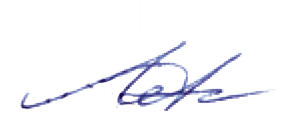 Ст.  преподаватель кафедры дизайна                                                             Ю.В. Лапутенко